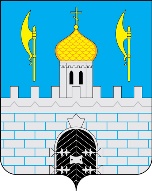 АДМИНИСТРАЦИЯ СЕРГИЕВО-ПОСАДСКОГО ГОРОДСКОГО ОКРУГА   МОСКОВСКОЙ ОБЛАСТИ РАСПОРЯЖЕНИЕот _________№ __________ПроектО выявлении правообладателейранее учтенного объекта недвижимости В соответствии со статьей 69.1 Федерального закона от 13.07.2015 №218-ФЗ «О государственной регистрации недвижимости»,  В отношении объекта недвижимости площадью 50,7 кв.м., расположенного по адресу: Московская область, Сергиево-Посадский район, г. Хотьково, ул. Ленина, д.1, кв.44 с кадастровым номером 50:05:0000000:62689,  в качестве его правообладателей, владеющих данным жилым помещением на праве собственности в равных долях, выявлены (ФИО1), года рождения, место рождения город….., паспорт гражданина Российской Федерации серия……., выдан ….,  дата выдачи….., код подразделения …., СНИЛС …и (ФИО2), ….года рождения, место рождения…., паспорт гражданина Российской Федерации серия……., выдан   ….,  дата выдачи …, код подразделения ……, СНИЛС….., проживающие (зарегистрированные по месту жительства) по адресу: Московская область, Сергиево – Посадский городской округ,  г. Хотьково, ул. Ленина, д.1, кв.44.Право собственности (ФИО1) и (ФИО2) на указанный в пункте 1 настоящего распоряжения объект недвижимости подтверждается  договором на передачу квартир (домов) в собственность граждан от 01.04.1993 и справкой Мытищинского филиала  ГБУ Московской области «МОБТИ» от 22.09.2023 №31.01-09/2477-2023 о регистрации права собственности в БТИ 12.04.1996, реестр №13780.  Заместитель главы городского округа                                                                  О.Ю. Мурзак                                                                                     